
FRIULI VENEZIA GIULIA      					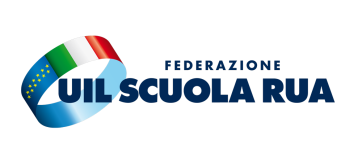 Ai Dirigenti Scolastici
Friuli Venezia GiuliaOggetto: convocazione assemblea Sindacale del personale DOCENTE              La Segreteria Regionale Federazione UIL Scuola RUA, ai sensi dell’art.23 del CCNL del C.C.N.L. del Comparto Scuola 2016 – 2018 CONVOCA LA SEGUENTEASSEMBLEA SINDACALE REGIONALE rivolta al personale docente di tutta la Regione Friuli Venezia Giulia L’assemblea si svolgeràVENERDÌ 14 dicembre  2018 dalle ore  11.00 alle ore 14,00presso l’aula magna dell’ATP (ex ufficio scolastico provinciale) di Pordenone Via Concordia Sagittaria,133170 Pordenone (PNOrdine del giorno1) Reclutamento personale docente – fase transitoria2) Varie ed eventualiSaranno presentiRoberto	Zaami		Segretario Generale Camera Sindacale Territoriale UIL PordenoneUgo		Previti		Segretario Generale Regionale Federazione UIL Scuola RUA FVGMichele	Nudo		Responsabile Federazione UIL Scuola RUA PordenonePasquale	Vespa		Coordinatore docenti precari Federazione UIL Scuola RUA CampaniaSi invita la S.V. ad informare il personale interessato, come previsto dall’art. 23 del vigente CCNL. Gorizia,  6 dicembre 2018             		    Il Segretario Regionale Generale     Federazione UIL Scuola RUA FVG                  Ugo Previti